Title V Block Grant Review of Accomplishments and Data Trends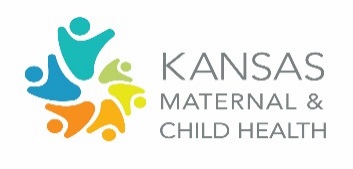 Domain Group:  ChildConsidering the information provided, answer the following questions: What is our group’s recommended top priority item to elevate or further advance State Plan activities? (Recorder will enter in google sheet.) Looking at the plan overview for this domain, what is your commitment as a council member and the organization you represent (if applicable) to advance this plan? Share results here: https://forms.gle/PsXjxvvjGNLLMasY6 Review the data for your population domain in the NOM/NPM/SPM Table. What do you notice? What trends stand out to you?NOM’s: 13-15; 19-22.2		NPM’s: 6-8Review the data for your population domain in the NOM/NPM/SPM Table. What do you notice? What trends stand out to you?NOM’s: 13-15; 19-22.2		NPM’s: 6-8Review the data for your population domain in the NOM/NPM/SPM Table. What do you notice? What trends stand out to you?NOM’s: 13-15; 19-22.2		NPM’s: 6-8Review the data for your population domain in the NOM/NPM/SPM Table. What do you notice? What trends stand out to you?NOM’s: 13-15; 19-22.2		NPM’s: 6-8What contributing factors may be associated with the trend you are seeing?  Share any specific examples or stories related to contributing factors.What emerging needs might impact this trend in the next couple of years? How might we address those?Reflect on the upcoming activities from the State Plan in the Block Grant for your population domain, as presented today. Reflect on the upcoming activities from the State Plan in the Block Grant for your population domain, as presented today. Reflect on the upcoming activities from the State Plan in the Block Grant for your population domain, as presented today. Reflect on the upcoming activities from the State Plan in the Block Grant for your population domain, as presented today. Upcoming ActivitiesUpcoming ActivitiesWhat opportunities exist to elevate or further advance existing efforts?What non-KDHE/Title V initiatives exist that align with these particular activities?Developmental Screening Parent Flyer Dissemination to MCH grantees/home visitors, childcare providers, WIC providers, pediatricians, etc.Promotional campaign for parentsStatewide ASQ Enterprise HUB Establishing contracts across early childhood sectorsPartners include: Part C, Part B, home visiting; Head Start, schools, WIC, child care professionals, and Children Cabinet programsTraining to submit ASQ results into the state data platformTrainingsContinue Ages and Stages Training statewideKan-Be-Healthy trainings for local health departments (on: KBH Orientation Manual, Bright Futures guidelines, online toolkit) Child ProgramsAlign core messaging around health initiatives for children across partnersOffer mini grants for communities to establish inclusive playgroundsDevelopmental Screening Parent Flyer Dissemination to MCH grantees/home visitors, childcare providers, WIC providers, pediatricians, etc.Promotional campaign for parentsStatewide ASQ Enterprise HUB Establishing contracts across early childhood sectorsPartners include: Part C, Part B, home visiting; Head Start, schools, WIC, child care professionals, and Children Cabinet programsTraining to submit ASQ results into the state data platformTrainingsContinue Ages and Stages Training statewideKan-Be-Healthy trainings for local health departments (on: KBH Orientation Manual, Bright Futures guidelines, online toolkit) Child ProgramsAlign core messaging around health initiatives for children across partnersOffer mini grants for communities to establish inclusive playgrounds